T.C.                                           MİLLÎ EĞİTİM BAKANLIĞI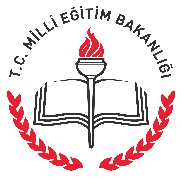                              Hayat Boyu Öğrenme Genel Müdürlüğü                                            (Açık Öğretim Lisesi)Sayı	: 	Tarih:	Konu	: İLGİLİ MAKAMA	T.C. Kimlik No	: 	Öğrenci No	:   	Adı		: 	Soyadı		: 	Baba Adı	: 	Anne Adı	: 	Doğum Yeri	: 	Doğum Tarihi	: 	Alanı/Bölümü	: Yukarıda açık kimliği yazılı ………………………………., yazımız tarihi itibariyle Açık Öğretim Lisesi ………………………. alanında kayıtlı öğrencimiz olup, zorunlu dersi ………………………. dir/yoktur. Toplam dönemi ………, toplam kredisi ise ………..’dir.Açık Öğretim Lisesinin mezuniyet şartlarına göre, zorunlu derslerinin tamamını başarmış ya da muaf olarak, toplam kredisinin en az 192, toplam döneminin en az 8 olması gerekmektedir. Açık Öğretim Lisesinin dönem sınavları tamamlanmış olup yukarıda kimlik bilgileri verilen ……………………………., 2017-2018 eğitim yılında ek sınav açılması ve bu sınava katılması durumunda, sınav sonuçları açıklandığında mezuniyet şartlarını tamamladığı takdirde 2017-2018 eğitim öğretim yılında mezun olabilecek durumdadır.Açık Öğretim Lisesi, Türkiye Cumhuriyeti Millî Eğitim Bakanlığı’na bağlı uzaktan eğitim yöntem ve tekniklerini kullanarak, Ders Geçme ve Kredili Sistemle eğitim-öğretim hizmeti sunan tam bir ortaöğretim kurumudur.Bu yazı adı geçenin isteği üzerine verilmiştir.Bilgilerinize arz/rica ederim.                                                                                                                                                   Okul Müdürü